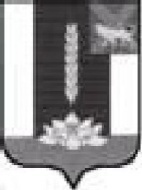 Администрация Черниговского районаПОСТАНОВЛЕНИЕ28.05.2019                                   с. Черниговка                           №      320 -па
Во исполнение требований ст. 14 Федерального закона от 06.10.2003г. № 131-ФЗ «Об общих принципах организации местного самоуправления в Российской Федерации», в соответствии со ст. 13 Федерального закона от 08.11.2007г. № 257-ФЗ «Об автомобильных дорогах и о дорожной деятельности в Российской Федерации и о внесении изменений в отдельные законодательные акты Российской Федерации», Уставом Черниговского муниципального района ПОСТАНОВЛЯЮ: 1. Утвердить Порядок создания и использования, в том числе на платной основе, парковок (парковочных мест), расположенных на автомобильных дорогах общего пользования местного значения на территории Черниговского муниципального района (приложение № 1).2. Опубликовать настоящее постановление в приложении к газете «Новое время» «Вестник нормативно правовых актов Черниговского района» и разместить на официальном сайте Администрации Черниговского района, официальном сайте Российской Федерации ГАС «Управление».3.Контроль за исполнением настоящего постановления возложить на Первого заместителя Главы Администрации Черниговского района Климчука С.С.Глава Черниговского района                                                      В.Н. СёмкинПриложение № 1 к постановлению Администрации Черниговского районаот «___»______2019 г. № ______Порядоксоздания и использования, в том числе на платной основе, парковок (парковочных мест), расположенных на автомобильных дорогах местного значенияна территории сельских поселений Черниговского муниципального района 1. Общие положения1 Действие Порядка распространяется на правоотношения по созданию и использованию, в том числе на платной основе, парковок (парковочных мест), расположенных на автомобильных дорогах общего пользования местного значения на территории сельских поселений Черниговского муниципального района (далее - парковка (парковочное место)).2. Порядок распространяет свое действие на все автомобильные дороги общего пользования местного значения на территории сельских поселений Черниговского муниципального района.3. Парковки (парковочные места) создаются в целях увеличения пропускной способности автомобильных дорог и повышения безопасности дорожного движения для организованного временного размещения транспортных средств на платной основе или без взимания платы.Парковки (парковочные места) не предназначены для хранения транспортных средств. Риск случайной гибели или случайного повреждения имущества - транспортного средства несет его собственник.4. В целях реализации полномочий по организации, созданию и обеспечению функционирования парковок (парковочных мест) Администрация Черниговского района вправе привлекать частные инвестиции в порядке, установленном законодательством Российской Федерации.5. Парковки (парковочные места) на территории сельских поселений Черниговского муниципального района создаются за счет средств бюджета Черниговского муниципального района или за счет средств частных инвесторов.6. В настоящем Порядке используются следующие понятия:1) пользование парковкой (парковочным местом) - размещение транспортного средства на парковке (парковочном месте);2) пользователь парковки (парковочного места) - юридическое и (или) физическое лицо, разместившее на парковке (парковочном месте) транспортное средство;3) уполномоченная организация – юридическое лицо, индивидуальный предприниматель или орган местного самоуправления, осуществляющее (ий) предоставление парковочных мест в пользование на определенное время для стоянки автомобилей на платной и (или) бесплатной основе.4) оператор парковки (парковочного места):- уполномоченное учреждение, в случае создания и эксплуатации парковок (парковочных мест) за счет средств бюджета Черниговского муниципального района;- юридическое лицо независимо от организационно-правовой формы, индивидуальный предприниматель, привлеченные в соответствии с законодательством Российской Федерации об инвестиционной деятельности, о концессионных соглашениях, о муниципально-частном партнерстве (далее - частный инвестор), в случае создания и эксплуатации парковок (парковочных мест) за счет частного инвестора.5) пункт оплаты — пункт, позволяющий пользователю платной парковки осуществлять оплату стоимости пользования парковкой;6) автомобильная дорога — объект транспортной инфраструктуры, предназначенный для движения транспортных средств и включающий в себя земельные участки в границах полосы отвода автомобильной дороги и расположенные на них или под ними конструктивные элементы (дорожное полотно, дорожное покрытие и подобные элементы) и дорожные сооружения, являющиеся ее технологической частью, — защитные дорожные сооружения, искусственные дорожные сооружения, производственные объекты, элементы обустройства автомобильных дорог;7) парковочное место — специально обозначенное и при необходимости обустроенное и оборудованное место, являющееся в том числе частью автомобильной дороги и (или) примыкающее к проезжей части и (или) тротуару, обочине, эстакаде или мосту либо являющееся частью подэстакадных или подмостовых пространств, площадей и иных объектов улично-дорожной сети, зданий, строений или сооружений и предназначенное для организованной стоянки транспортных средств на платной основе или без взимания платы по решению собственника или иного владельца автомобильной дороги, собственника земельного участка либо собственника соответствующей части здания, строения или сооружения (далее – парковка);8) бесплатные парковки – парковки общего пользования, на которых плата с водителей транспортных средств за пользование данной территорией не взимается;9) платные парковки– парковки общего пользования, специально оборудованные в установленном порядке для организации временного размещения транспортных средств с взиманием установленного размера платы за пользование данной территорией.10) служебные парковки – парковки не общего пользования, специально оборудованные  и соответствующим образом обозначенные, предназначенные для временного размещения служебных и (или) гостевых транспортных средств, переданные в установленном порядке юридическим лицам;2. Порядок создания парковок (парковочных мест)1. Лицо, заинтересованное в создании парковки (парковочного места), обращается в Администрацию Черниговского района с заявлением о создании парковки (парковочногоместа).К заявлению прилагается обоснование целесообразности создания парковки (парковочного места), предложение об использовании парковки (парковочного места) на платной основе или без взимания платы и проект размещения парковки (парковочного места). 2. Проект размещения парковки (парковочного места) должен содержать:
1) схему размещения парковки (парковочного места) с указанием границ парковки (парковочного места) и количества парковочных машино-мест;
2) фрагмент плана автомобильной дороги общего пользования местного значения Черниговского сельского поселения с обозначением места организации парковки (парковочного места), на котором указываются:- место расположения парковки (парковочного места) (адресные ориентиры);- размеры парковки (парковочного места);- границы красных линий (при их наличии на соответствующей территории).3. Поступивший в Администрацию Черниговского района проект размещения парковки (парковочного места) с необходимыми материалами по созданию парковки (парковочного места) направляется:- на рассмотрение в Отдел жизнеобеспечения Администрации Черниговского района для подготовки заключения в течение 10 рабочих дней со дня поступления указанных материалов на предмет соответствия действующему законодательству проекта  размещения парковки (парковочного места);-для согласования в:- отдел Градостроительства Администрации Черниговского района;- отдел Земельных и имущественных отношений Администрации Черниговского района;-Юридическийотдел;-ОГИБДД ОМВД России по Черниговскому району;- владельцу (ам) инженерных сетей и коммуникаций (при необходимости).4. Структурные подразделения Администрации Черниговского района согласовывают представленный проект размещения парковки (парковочного места) в десятидневный срок со дня его поступления.5. Отдел жизнеобеспеченияАдминистрации Черниговского района (в лице уполномоченного лица) с учетом поступивших согласований и заключения рассматривает заявление о создании парковки (парковочного места) и принимает одно из следующих решений:- о создании парковки (парковочного места) и использовании ее (его) без взимания платы;- о создании парковки (парковочного места) и использовании ее (его) на платной основе;- об отказе в создании парковки (парковочного места).6. Основаниями для отказа в создании парковки (парковочного места) являются:- отсутствие необходимого(ых) документа(ов), предусмотренного (ых) пунктом 2.2 настоящего Порядка;- несоответствие проекта размещения парковки (парковочного места) требованиям, предусмотренным пунктом 2.2 настоящего Порядка;
- наличие отрицательного заключения и (или) мотивированного отказа в согласовании проекта размещения парковки (парковочного места).7. Решение о создании парковки (парковочного места) оформляется постановлением Администрации Черниговского района, которое должно содержать:- место расположения парковки (парковочного места) (адресные ориентиры);- границы, размеры парковки (парковочного места);- количество парковочных машино-мест;- наименование оператора парковки (парковочного места), либо сроки проведения конкурсного отбора оператора парковки (парковочного места);
- мероприятия по созданию парковки (парковочного места). 
8. О принятом решении лицо, обратившееся с заявлением о создании парковки (парковочного места), уведомляется в письменном виде в течение 3 рабочих дней со дня принятия решения.9. Порядок проведения конкурсного отбора оператора парковки (парковочного места) устанавливается Администрацией Черниговского района. 3. Обустройство парковок (парковочных мест)1. Обустройство парковок (парковочных мест) обеспечивается инициатором предложения по организации места парковки и осуществляется в соответствии с согласованным проектом размещения парковки (парковочных мест).

2. Обустройство платных и служебных парковок осуществляется после оформления земельно-правовых отношений на земельный участок в соответствии с действующим законодательством.4. Содержание парковок1. Содержание бесплатных парковок общего пользования (за исключением бесплатных парковок общего пользования, арендаторами которых являются юридические лица и индивидуальные предприниматели) осуществляется Администрацией Черниговского района в соответствии с планом содержания автомобильных дорог местного значения на территории сельских поселений Черниговского муниципального района.2. Содержание платных и служебных парковок обеспечивается их собственником (пользователем - по заключенному с собственником договору) непосредственно или по договорам с эксплуатирующими улично-дорожную сеть организациями.3. Владельцы объектов торговли, спортивных и культурно-зрелищных учреждений выполняют за свой счет работы по благоустройству территории, в том числе работы по обустройству парковок транспортных средств, включая установку необходимых знаков, указателей, разметок. Использование парковок, проведение работ по их благоустройству и бремя по их содержанию возлагается на собственника объекта недвижимости.5. Использование парковок1. Информация о месте нахождения парковки (парковочных мест), расположенной на автомобильной дороге, указывается знаком дополнительной информации (табличкой) – 6.4«Место стоянки» в соответствии с приложением 1 к Правилам дорожного движения Российской Федерации, утвержденным постановлением Совета Министров - Правительства Российской Федерации от 23 октября 1993 года № 1090.2. Территория парковки на платной основе и бесплатной основе, в соответствии с проектной документацией, должна быть обозначена дорожными знаками и разметкой. Платная парковка также должна иметь закрепленного представителя оператора или оборудована автоматизированной системой оплаты.3. Способ постановки транспортного средства на парковке определяется знаком 6.4 и линиями дорожной разметки, знаком 6.4 с одной из табличек 8.6.1 - 8.6.9 и линиями дорожной разметки или без таковых.4. На парковке, используемой на платной основе, размещается информационный щит, на котором указывается:4.1 фирменное наименование организации;4.2 место нахождения организации;4.3 режим работы.5. Информация о часах работы парковки указывается на знаке дополнительной информации (табличке) "Время действия", расположенном под информационным знаком 6.4 "Парковка (парковочное место)".6. Уполномоченная организация обеспечивает:6.1. Обслуживание парковочного оборудования, содержание конструктивных элементов парковки, нормативное содержание и обслуживание дорожных знаков и информационных щитов, иных технических средств, в соответствии с установленными нормативами и проектной документацией.6.2. Безопасность функционирования парковки, организацию движения транспортных средств по территории парковки.6.3. Охрану оборудования парковки, содействие в освобождении территории парковки при производстве работ по уборке территории парковки.6.4. Осуществление санитарной уборки территории в летний и зимний период. Определяет время (от 1 до 4 часов в сутки), когда размещение транспортных средств на парковке ограничено или запрещено в связи с необходимостью уборки парковки (в том числе очистки от снега). В случае ограничения или запрещения размещения транспортных средств на парковке выставляются временные дорожные знаки, информирующие водителей о введенных ограничениях.6.5. Обязательное наличие на парковке своего представителя (на время функционирования парковки) или установку автоматизированной системы оплаты.6.6. Контроль над своевременной и правильной оплатой размещения транспортных средств на парковке.6.7. Уведомление сотрудников ОГИБДД ОМВД России по Черниговскому району о водителях, осуществляющих постановку транспортных средств в нарушение настоящего Порядка.7. При наличии свободных мест на платной парковке не допускается отказ в предоставлении парковочного места на парковке для размещения транспортных средств. Уполномоченная организация не вправе оказывать предпочтение в размещении транспортного средства одному лицу перед другим, кроме случаев, предусмотренных законодательством Российской Федерации.8. В качестве документов, подтверждающих заключение договора с оператором и оплату за пользование платной парковкой, используются отрывные талоны, наклейки сроком действия несколько часов (кратно 1 часу) или 1 сутки (с фиксацией времени и даты постановки транспортного средства на платную парковку), дающие право на пользование платной парковкой.9. До заключения договора оператор предоставляет пользователю полную и достоверную информацию об оказываемых услугах, обеспечивающую возможность их выбора. Информация предоставляется на русском языке. Информация доводится до сведения пользователей в пункте оплаты и (или) местах въезда на платную парковку. Эта информация должна содержать:9.1. Полное официальное наименование, адрес (место нахождения) и сведения о государственной регистрации оператора.9.2. Условия договора и порядок оплаты услуг, предоставляемых оператором, в том числе:а) правила пользования парковкой;б) размер платы за пользование на платной основе парковкой;в) порядок и способы внесения соответствующего размера платы;г) наличие альтернативных бесплатных парковок.9.3. Адрес и номер бесплатного телефона подразделения оператора, осуществляющего прием претензий пользователей.9.4. Адрес и номер телефона подразделения ОГИБДД ОМВД России по Черниговскому району.9.5. Контактный номер телефона Администрации Черниговского района.10. Оплата за использование парковки может осуществляться также через электронное устройство со встроенной системой защиты информации, с помощью которого пользователем парковки производится оплата по безналичному расчету реального времени нахождения транспортного средства на парковке с использованием одноразовых парковочных смарт-карт (карта со встроенной системой защиты информации, позволяющая пользоваться парковкой в течение определенного периода времени на безналичной основе).11. Работник парковки имеет право:11.1. Требовать от пользователей соблюдения требований настоящего Положения, оплату услуг в соответствии с размером платы за пользование парковкой.11.2. Требовать предъявления документа, подтверждающего инвалидность, дающего право на бесплатное размещение транспортного средства инвалида на парковке, оборудованного в соответствии с требованиями Правил дорожного движения.11.3. Вызвать сотрудников полиции и ходатайствовать об использовании автомобиля-эвакуатора, если размещенное на парковке транспортное средство мешает уборке парковки или создает помехи для других участников движения или пользователей парковки и оплата за размещение не произведена, либо оплаченное время истекло.11.4. Использовать специальное техническое устройство (блокиратор колеса) в случае, если не произведена оплата размещенного на платной парковке транспортного средства, либо оплаченное время истекло.11.5. Предъявлять пользователям, не оплатившим время размещения транспортного средства на парковке, а также превысившим оплаченное время, требования по внесению платы за пользование парковкой.12. Работник парковки обязан:12.1. Контролировать размещение транспортных средств на парковке в соответствии с требованиями дорожных знаков и разметки.12.2. Контролировать оплату за пользование парковкой, выписывать квитанции (выдавать кассовый чек) пользователям парковки в случае, если парковка производилась без предварительной оплаты.12.3. Предоставлять бесплатные стояночные места на парковке для категории лиц имеющих льготы (инвалидов, участников войны, и т.д.).12.4. По желанию пользователя информировать его о правилах пользования парковкой, установленных настоящим Положением, обращения с оборудованием парковки и принципах его работы.12.5. Сообщать пользователю, в том числе по его письменному заявлению сведения, относящиеся к предоставляемым услугам о правилах пользования парковкой, о размере платы за пользование на платной основе парковкой, порядке и способах внесения соответствующего размера платы, а также о наличии альтернативных бесплатных парковок.12.6. Обеспечивать наличие информации о местах приема письменных претензий пользователей.13. Работник парковки не отвечает за сохранность оставленного на парковке транспортного средства, а также находящегося в нем оборудования и вещей.14. Пользователи парковок обязаны:14.1. Размещать транспортные средства в строгом соответствии с линиями разметки, требованиями дорожных знаков и Правилами дорожного движения.14.2. При поставке транспортного средства оплатить предполагаемое время его размещения, а по завершении стоянки осуществить окончательный расчет (платная парковка).14.3. Соблюдать чистоту и порядок на территории парковки на платной основе.Пользователи парковок, отказавшиеся от выполнения требований работников парковки на платной основе, несут ответственность в соответствии с действующим законодательством.15. Пользователям парковок запрещается:15.1. Блокировать подъезд (выезд) транспортных средств на парковку.15.2. Создавать препятствия и ограничения в пользовании парковкой.15.3. Оставлять транспортное средство на платной парковке без оплаты услуг за пользование парковкой.15.4. Нарушать общественный порядок.15.5. Загрязнять территорию парковки.15.6. Разрушать оборудование пунктов оплаты.15.7. Совершать иные действия, нарушающие установленный порядок использования парковок.16. На парковке выделяется не менее 10 процентов мест (но не менее одного места) для парковки специальных транспортных средств инвалидов, которые не должны занимать иные транспортные средства.17. Места для транспортных средств экстренных оперативных служб (службы пожарной охраны, службы реагирования в чрезвычайных ситуациях, полиции, скорой медицинской помощи, аварийные службы газовой сети), имеющих соответствующие опознавательные знаки, цветографическую окраску и надписи, на парковках, используемые на платной основе, предоставляются бесплатно.18. В часы, когда парковка не работает, размещение транспортных средств осуществляется бесплатно.19. В целях контроля исполнения договора и урегулирования возникающих споров лицом, эксплуатирующим парковку, осуществляется регистрация фактов пользования парковкой, включая сбор, хранение и использование данных о государственных регистрационных номерах транспортных средств, оставленных на парковке, времени и месте пользования парковкой с занесением их в журнал регистрации. При хранении и использовании данных о пользователе парковки необходимо исключить свободный доступ к этим данным третьих лиц.20. Отказ от заключения с пользователем парковки договора, при наличии свободного места для стоянки транспортных средств на парковке, не допускается.5. Приостановление или прекращение использования парковок1. Использование парковок может быть приостановлено или прекращено в случаях:1.1. Производства работ по ремонту (реконструкции) проезжей части улично-дорожной сети.1.2. Изменения схемы организации дорожного движения.1.3. Прекращения земельно-правовых отношений.1.4. Нарушения уполномоченными организациями порядка эксплуатации платных или служебных парковок.1.5. Проведение специальных мероприятий (праздничные манифестации, соревнования и др.) на дорогах общего пользования местного значения на территории городского округа.2. Постановление о приостановлении или прекращении использования парковки по вышеуказанным основаниям принимается постановлением Администрации Черниговского района по обращению уполномоченной организации или по согласованию с ней. При отсутствии такого согласования приостановление или прекращение использования парковки осуществляется в судебном порядке.6. Ответственность за нарушение порядка организации и деятельности порядка организации парковок
За нарушение порядка организации и деятельности парковок (парковочных мест), требований настоящего Положения виновные несут ответственность в соответствии с действующим законодательством.Об установлении порядка создания и использования, в том числе на платной основе,  парковок (парковочных мест),расположенных на автомобильных дорогах  общего пользования местного значения Черниговского муниципального района